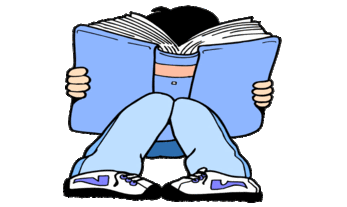 YEAR 3 HOME LEARNING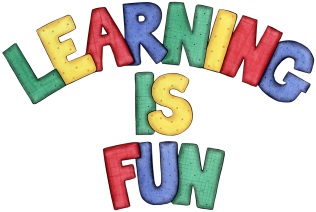 YEAR 3 HOME LEARNINGDate Set06/03/20Date Due11/03/20MathleticsThis week please practice adding and subtracting money with your children. In addition, practice dividing 2-digit numbers by 1-digit numbers, using the short division method. All activities can be found on matheletics.com. Every child has their username and passwords in their reading records.Spelling WritingThis week children will be focusing on these words:supermarket        subject           subheading          interchange            superior     superstar      submarine        subtract         internet            interviewIn class we have been learning how to write instructions. This week we would like you to write instructions on anything of your choice. For example, recipes, how to play a game, or how to plant a seed. Your instructions need to include the following:Writing in the present tenseUse imperative verbs and adverbs to begin each step.Use topic words.Use time conjunctions.Use clear descriptions.ReadingRecommended daily reading time:KS2 40 minutes.Home Learning ProjectGreekPlease go to Greek Class Blog for Greek Home LearningGreek Class - St Cyprian's Greek Orthodox Primary Academy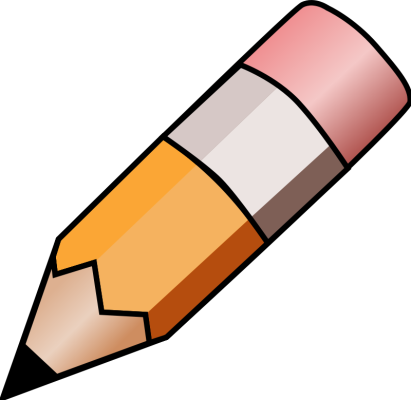 